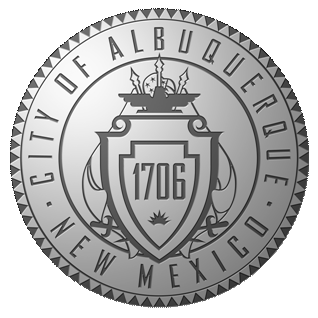 Department of Family and Community ServicesAlbuquerque, New MexicoDATE:		July 17, 2020TO:			Affordable Housing Committee MembersFROM:		Rick Giron, AHC StaffSUBJECT:           AFFORDABLE HOUSING COMMITTEE MEETINGThursday, July 23, 2020In preparation for the September AHC meeting, please review the following materials:July 2020 AgendaMay 2020 Meeting MinutesDue to the COVID-19 pandemic and its social distancing measures, the meeting will be held virtually via ZOOM.   If you are unable to attend the meeting, or if you have questions, concerns or suggestions regarding the AHC and its activities, please contact Pat Nie, Chair, AHC at 765-5132 or at Patricia.c.nie@wellsfargo.com.  Thank you for your commitment to affordable housing for  families.See you on the 23rd!AFFORDABLE HOUSING COMMITTEEThursday, July 23, 20208:30 to 10:00 a.m.DUE TO COVID-19 Social Distancing Measures, this Meeting Will Be Conducted Virtually Via ZOOM.Join Zoom Meeting: https://cabq.zoom.us/j/99143657254?pwd=dmJ6bHBiUm1DWXlSdnlTeTdOcEdBdz09Meeting ID: 991 4365 7254 Meeting Password: 887423  (Any issues call Rick at (505) 768-2968Dial by your location:        +1 253 215 8782 US (Tacoma)        +1 346 248 7799 US (Houston)AGENDA1.    Call to Order and Introductions of Guests –  Pat Nie, Chair Changes/Additions to the AgendaCommittee Approval of the Meeting Minutes from May 2020 AHC Meeting Committee Business  Committee Membership- Updates on vacancies/new membersDFCS Updates on Workforce Housing Trust Funds  Brown RFP DiscussionNew Conflict of Interest Process for AHC2019 WHTF ReportDFCS Updates on Affordable Housing – Current projects, Action Plan, Current RFPs, etc.Cibola Loop RFP/HOME Sales Price LimitGeneral Affordable Housing RFPMRA Updates on Projects that may relate to Affordable Housing (Railyards, etc.)DMD Updates on Projects that may relate to Affordable Housing (WHTF Bond, etc.)MFA Updates AHA Updates5.   Announcements6.   Summary of Decisions and Assignments 7.   Public Comments (if any guests are present).8.   Next meeting date:  Thursday, September 24, 20209.   Adjourn Individuals with disabilities who need special assistance to benefit from this meeting must call Amanda Lujan at (505) 768-2913 or TTY users call NM Relay Network:  1-800-659-8331.  Further information may be obtained by calling these same numbers.  *Indicates ACTION ITEMAgenda.doc